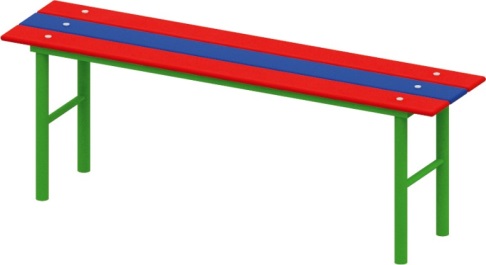 Скамья 0603Размеры не менее: высота – 450 мм, длина - 1490 мм, ширина - 360 мм.Изделие должно быть изготовлено из пиломатериала толщиной  не менее 30 мм и металлической профильной трубы, сечением не менее 30*30 мм. На изделии не должно быть острых углов и опасных выступов. Для придания жесткости конструкции, на вертикальных стойках должны быть предусмотрены горизонтальные перекладины, изготовленные из  металлической профильной трубы, сечением не менее 15*15 мм. Деревянные детали должны быть тщательно отшлифованы, кромки закруглены и окрашены яркими двухкомпонентными красками,  стойкими к  сложным погодным условиям, истиранию, действию ультрафиолета и специально предназначенными для применения на детских площадках, крепеж оцинкован. Металлические элементы окрашены яркими порошковыми красками с предварительной  антикоррозийной обработкой. Выступающие концы болтовых соединений должны закрываться пластиковыми заглушками.